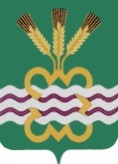 РОССИЙСКАЯ  ФЕДЕРАЦИЯСВЕРДЛОВСКАЯ  ОБЛАСТЬДУМА  КАМЕНСКОГО  ГОРОДСКОГО  ОКРУГА ШЕСТОЙ  СОЗЫВВнеочередное  заседание  РЕШЕНИЕ  № 172          07 декабря 2017 года О приостановлении действия подпункта 1.5 пункта 1 статьи 26  Положения «О бюджетном процессе в муниципальном образовании«Каменский городской округ», утвержденного  Решением Думы Каменского городского округа от  27.03.2014 года № 212 (с изменениями и дополнениями, утвержденными Решениями Думы Каменского городского округа от 19.03.2015 года № 314, от 15.10.2015 года № 395, от 12.11.2015 года № 402, от 28.07.2016 года № 505, от 19.10.2017 года  № 147)В соответствии с Федеральным законом от 29.07.2017 года  № 262-ФЗ «О внесении изменений в Бюджетный кодекс Российской Федерации в части использования нефтегазовых доходов федерального бюджета», руководствуясь Уставом муниципального образования «Каменский городской округ», Дума Каменского городского округа Р Е Ш И Л А:1. Приостановить до 1 января 2018 года действие подпункта 1.5 пункта 1 статьи 26 Положения «О бюджетном процессе в муниципальном образовании «Каменский городской округ», утвержденного  Решением Думы Каменского городского округа от  27.03.2014 года № 212 (с изменениями и дополнениями, утвержденными Решениями Думы Каменского городского округа от 19.03.2015 года № 314, от 15.10.2015 года № 395, от 12.11.2015 года № 402, от 28.07.2016 года № 505, от 19.10.2017 года  № 147).	2. Опубликовать настоящее Решение в газете «Пламя» и разместить в сети Интернет на официальном сайте муниципального образования «Каменский городской округ» и на официальном сайте Думы муниципального образования «Каменский городской округ».3. Контроль исполнения настоящего Решения возложить на постоянный Комитет Думы Каменского городского округа по экономической политике, бюджету и налогам (Лисицина Г.Т.).Председатель Думы Каменского городского округа		                В.И. ЧемезовГлава Каменского городского округа		                                  С.А. Белоусов